.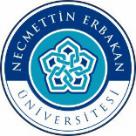 NOT Düzeltme Formu (Öğretim Elemanı)                                                                           T.C.                                              NECMETTİN ERBAKAN ÜNİVERSİTESİ            Sağlık Hizmetleri Meslek Yüksekokulu Müdürlüğüne2023/2024  eğitim-öğretim yılı  Güz yarıyılında …../…./2024 tarihinde  yapılan  aşağıda  bilgileribulunan ders/derslere ait girilmeyen/sehven hatalı girilen notların ekte belirtildiği şekilde öğrenci bilgi sistemine aktarılması hususunda;Gereğini arz ederim.…../……/2024Adı SoyadıİmzaÖğretimElemanınınAdı SoyadıAnabilim DalıNot Girilecek Dersin Kodu /Şube KoduNot Girilecek Dersin AdıNot Girişi Talep Edilen Derse Ait BilgilerÖğrenci NoÖğrenci Adı SoyadıVarsa EskiNotYeni Not